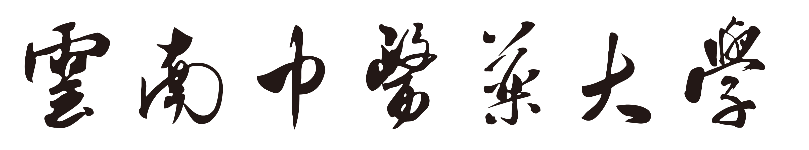 研究生论文答辩会议记录和决议书云南中医药大学学位评定委员会办公室   制二零二三年  十月一、学位论文答辩会会议记录二、答辩委员会决议书研究生姓名学号研究生类型□全日制研究生 □非全日制研究生专业导师姓名职务申请何级学位 博士       □ 硕士学位类型□学术学位     □专业学位研究生培养单位论文题目论答辩时间答辩地点答辩记录（可加页）                              答辩秘书签字：                                                 年   月  日答辩记录（可加页）                              答辩秘书签字：                                                 年   月  日答辩记录（可加页）                              答辩秘书签字：                                                 年   月  日答辩记录（可加页）                              答辩秘书签字：                                                 年   月  日                          组长签字：                                       年   月  日                          组长签字：                                       年   月  日                          组长签字：                                       年   月  日                          组长签字：                                       年   月  日                          组长签字：                                       年   月  日                          组长签字：                                       年   月  日                          组长签字：                                       年   月  日答辩成绩分，     □优秀    □合格     □不通过分，     □优秀    □合格     □不通过分，     □优秀    □合格     □不通过分，     □优秀    □合格     □不通过分，     □优秀    □合格     □不通过分，     □优秀    □合格     □不通过投票结果同意通过答辩   票，不同意通过答辩  票建议授予学位   票，不建议授予学位  票同意通过答辩   票，不同意通过答辩  票建议授予学位   票，不建议授予学位  票同意通过答辩   票，不同意通过答辩  票建议授予学位   票，不建议授予学位  票同意通过答辩   票，不同意通过答辩  票建议授予学位   票，不建议授予学位  票同意通过答辩   票，不同意通过答辩  票建议授予学位   票，不建议授予学位  票同意通过答辩   票，不同意通过答辩  票建议授予学位   票，不建议授予学位  票答辩委员会成员姓名职称博导/硕导单位签字答辩委员会成员组长答辩委员会成员成员答辩委员会成员成员答辩委员会成员成员答辩委员会成员成员答辩委员会成员成员